MISSISSIPPI DYSLEXIA SCREENER 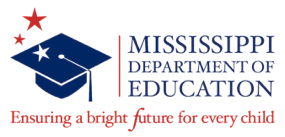 Dyslexia Screener Data 2018-2019Effective July 1, 2017, Section 37-173-15 of House Bill 1046 mandates that each local school district screen students for dyslexia in the spring of Kindergarten and the fall of Grade 1 using a State Board of Education (SBE) approved screener. Please complete the information below and submit completed forms to the Office of Student Intervention Services at dyslexiadata@mdek12.org by April 19, 2019. Contact LaurieWeathersby at Lweathersby@mdek12.org for questions concerning the completion of the form. DISTRICT INFORMATIONDISTRICT INFORMATIONDISTRICT INFORMATIONDISTRICT INFORMATIONDISTRICT INFORMATIONDISTRICT INFORMATIONDISTRICT INFORMATIONSchool DistrictSchool DistrictDateContact PersonContact PersonContact PositionContact PositionContact E-mailContact E-mailContact PhoneContact PhoneContact PhoneCheck the SBE approved screener that was used for this assessment:Check the SBE approved screener that was used for this assessment:  Mississippi Dyslexia Therapy Association Screener  LexerciseFALL OF FIRST GRADEDeadline for Administration: October 15, 2018FALL OF FIRST GRADEDeadline for Administration: October 15, 2018FALL OF FIRST GRADEDeadline for Administration: October 15, 2018FALL OF FIRST GRADEDeadline for Administration: October 15, 2018FALL OF FIRST GRADEDeadline for Administration: October 15, 2018FALL OF FIRST GRADEDeadline for Administration: October 15, 2018FALL OF FIRST GRADEDeadline for Administration: October 15, 2018Date screener was givenDate parents were notifiedDate parents were notifiedDistrict/School NameDistrict/School NameNumber of students who were given 
the screenerNumber of students who were given 
the screenerNumber of students who failed 
the screenerNumber of students who failed 
the screenerPercentage of students who failed the screenerDistrict NameDistrict NameEnter each school name on a separate row. Add or delete rows as necessary.Enter each school name on a separate row. Add or delete rows as necessary.SPRING OF KINDERGARTENDeadline for Administration: April 05, 2019SPRING OF KINDERGARTENDeadline for Administration: April 05, 2019SPRING OF KINDERGARTENDeadline for Administration: April 05, 2019SPRING OF KINDERGARTENDeadline for Administration: April 05, 2019SPRING OF KINDERGARTENDeadline for Administration: April 05, 2019SPRING OF KINDERGARTENDeadline for Administration: April 05, 2019SPRING OF KINDERGARTENDeadline for Administration: April 05, 2019Date screener was givenDate parents were notifiedDate parents were notifiedDistrict/School NameDistrict/School NameNumber of students who were given 
the screenerNumber of students who were given 
the screenerNumber of students who failed 
the screenerNumber of students who failed 
the screenerPercentage of students who failed the screenerDistrict NameDistrict NameEnter each school name on a separate row. Add or delete rows as necessary.Enter each school name on a separate row. Add or delete rows as necessary.